4. Kings’ SongCHORUS: All – main tune		     Fry class – harmony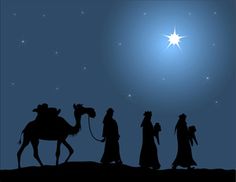 Trio / group 1?	1. 	Over hills and valleys	To look for a baby King;	We’ve got to find him,	Give him the gifts we bring.CHORUS: Main tune: AllWe’ve got to follow the star, however far,We’ve got to follow the star,Follow the star to find where you are. REPEATHarmony - Fry class:We have got to follow, however far,We have got to follow,Follow the star to find where you are. REPEATTrio / group 2? 2.	Been a long time looking,	Searching the sky above	The ancient writing,	Said he would come in love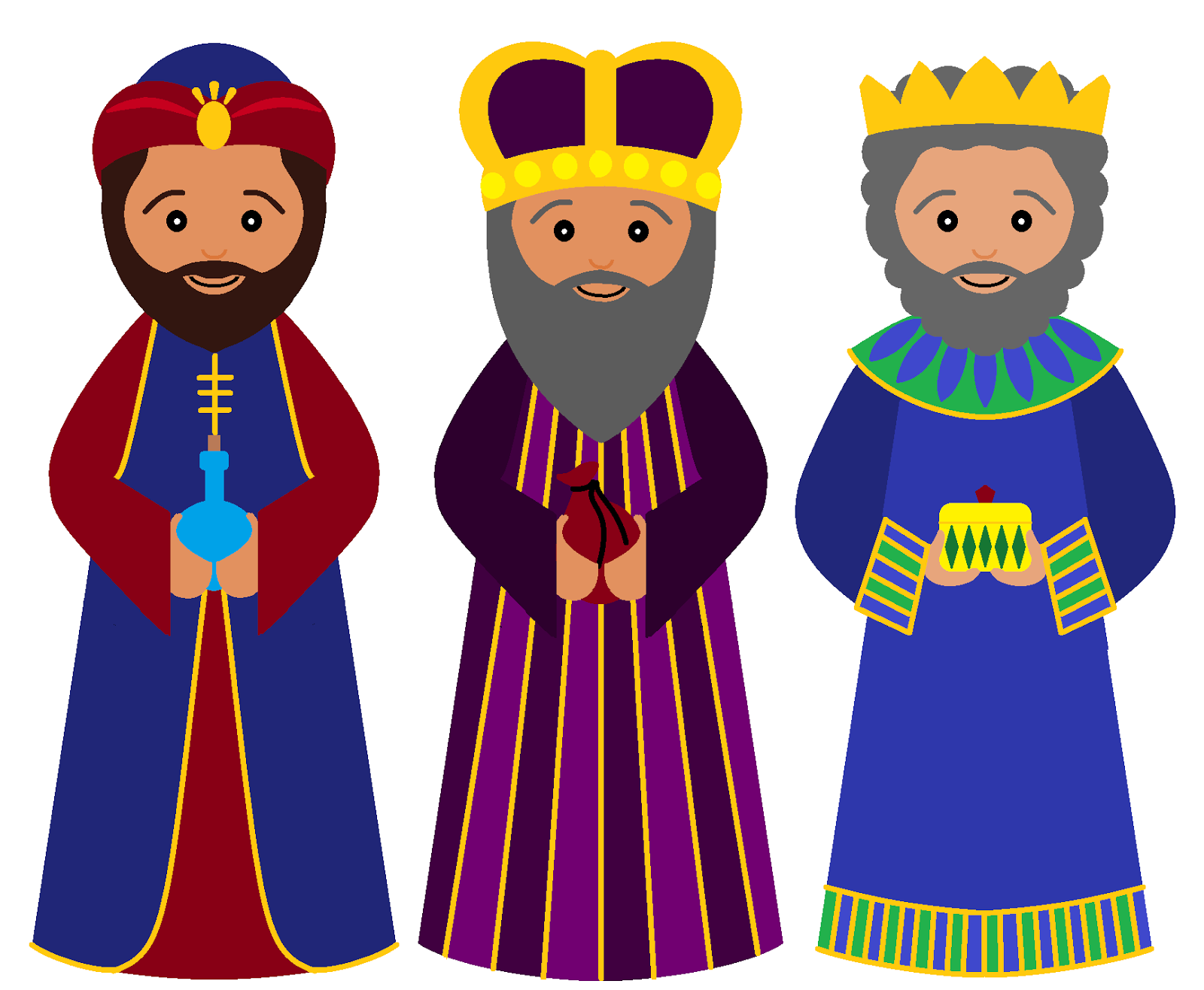 CHORUS – same as aboveTrio / group 3?	3.	Tiny little baby,	All of the signs will tell	The great Messiah,	Saviour of Israel.CHORUS – same as above